Current Forum questions/Topics:How do I print multiple documents in Munis?Solutions: I was attempting to print a few invoices in Munis the other day, when to my dismay, I found I could only print one page-the first page. I tried everything. I scrolled through the pages and selected print current page, I selected print all pages from the print screen. Still, one page~ the first page, is all I got. After several minutes of arguing with Munis, I WON!Here are the steps that I use to print a multiple page invoice from Munis. Keep in mind, I think there are a few different ways to print invoices but this is the method I use and it is a pretty quick process.Go to Purchase Order InquirySearchEnter the PO number that the invoice you want to print is associated withClick attachmentsWhen the “Documents Mappings” box pops up, click Purchase OrdersView DocumentsOn the left hand side of the screen in the “Related Documents” box, click on InvoiceFor the first page, click Print in the Ribbon and when the print box pops up, click printFor all of the following pages, click print in the ribbon and when the print box pops up, select “Current Page Without Annotations” then click printAAHHH, another battle won. Together, we WILL defeat MUNIS!!!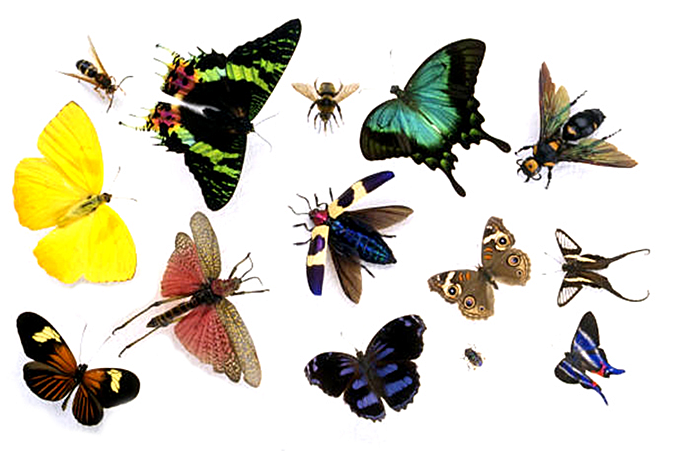 Additional Comments:	